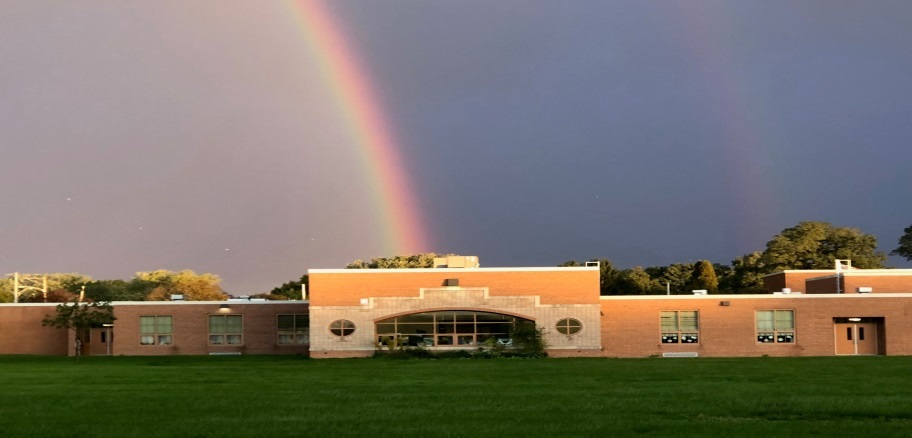 COMPREHENSIVE SCHOOL LEVEL PLAN“Ensure that there is a system in the school that fully ensures the principal is enabled to serve as a strong instructional leader in partnership with the school community, leads achievement growth and continues improvement within the school.”Specific School Strategies2023-2024Comprehensive school improvement planningData analysisProfessional developmentImplementation of strategiesMonitoring and adjustingSchool Wide Positive Behavior Support (SWPBIS)Use of dataCommon rules and expectationsTeaching and reinforcing expected behaviors4/1 positives to negativesSpecific School Implementation StepsCollect and review dataAchievement – PSSA, PVAAS, DIBELS, CDTBehavior – Office Discipline Referrals, suspensionsPerceptual – Student, teacher, and parent surveysProfessional developmentThe Power of Our Words – book studyRespectful Ways trainingSWPBIS trainingInstructional Leadership Team/Professional Learning CommunitiesShared decision makingShared responsibilityShared accountability